Southern Plains Behavioral Health Services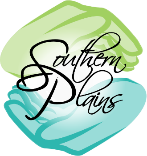 Request\Authorization for leave Employee: ______________________________________________________________________Date(s) of Leave: _________________________________________________________________Type of Leave:  ________	________	_______________________________________		 Vacation                        Sick			             Other (specify)	Employee Signature:____________________________________ Date: _____________________Director Signature: _____________________________________ Date: _____________________Leave request has been:           Granted ____________		Denied ____________   Southern Plains Behavioral Health ServicesRequest\Authorization for leave Employee: ______________________________________________________________________Date(s) of Leave: _________________________________________________________________Type of Leave:  ________	________	_______________________________________		 Vacation                        Sick			             Other (specify)	Employee Signature:____________________________________ Date: _____________________Director Signature: _____________________________________ Date: _____________________Leave request has been:           Granted ____________		Denied ____________